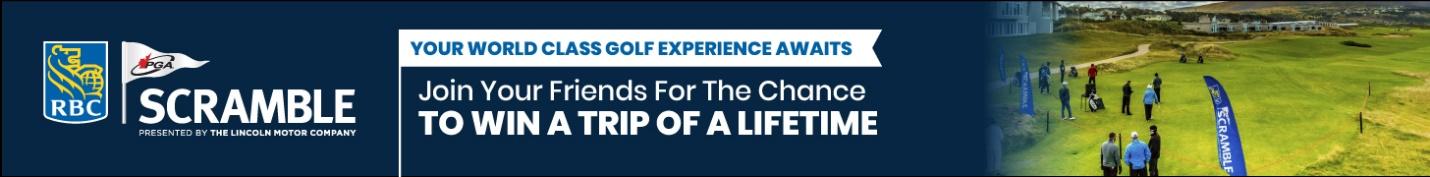 Bonjour / Bon après-midi,Avez-vous entendu parler du Scramble RBC PGA présenté par la Compagnie automobile Lincoln ?Notre club agira à titre d’hôte d’une qualification locale le (entrez la date ici) Les frais d’inscription sont de 29,95 $ (plus taxes) par personne pour y jouer et s’intégrer au Scramble RBC PGA présenté par la Compagnie automobile Lincoln.Le Scramble RBC PGA présenté par la Compagnie automobile Lincoln 2019 est une série de compétitions nationales qui se déroulent dans plus de 175 clubs de golf partout au pays tout au long de la saison.  La première étape est au niveau local et vise à se qualifier pour les événements régionaux; l’objectif est de se rendre en Finale du Scramble RBC PGA présenté par la Compagnie automobile en octobre.Cette série de tournois suscite un réel engouement chez des milliers de golfeurs de statut amateur d’un océan à l’autre qui forment leurs propres équipes de quatre joueurs pour se qualifier au niveau local et auxquelles un professionnel de la PGA du Canada se greffe lors des compétitions régionales et lors de la Finale qui se tiendra sur les parcours époustouflants de Cabot Links et Cabot Cliffs en Nouvelle-Écosse. Il s’agit d’une série d’événements accessibles à tous et auxquels tous peuvent prétendre aux grands honneurs; regardez ce vidéo de l’événement de l’année dernière.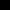 Parlez-en à (insert nom du PGA du Canada Pro ici) pour tout savoir sur cette incroyable occasion de pur plaisir entre amis(es) et de franche camaraderie dans un cadre compétitif.Pour inscrire votre équipe dès maintenant, cliquez ici.  La date limite d’inscription est le (insérer la date), soit une semaine avant la qualification locale.Toutes les informations sur le Scramble RBC PGA présenté par la Compagnie automobile Lincoln sont disponibles ici.Au plaisir de vous rencontrer,(insérer le nom ici)